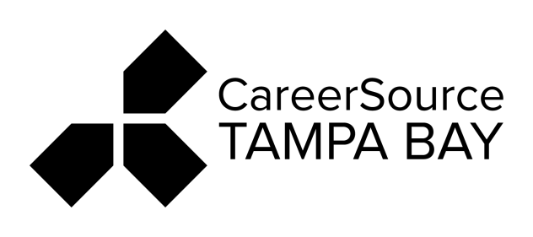 WIOA Primary Indicators of Performance: PY 2223 July 1st, 2023 - June 30, 2023 LWDB 15	Statewide.MeasuresPY2022-2023  3rd Quarter Performance  PY2022-2023 % of Performance Goal Met For Q3PY2022-2023  4th Quarter Performance  PY2022-2023 % of Performance Goal Met For Q4PY2022-2023 Performance GoalsAdults:Employed 2nd Qtr After Exit77.2093.6977.5094.0582.40Median Wage 2nd Quarter After Exit $7,80191.77$7,02882.68$8,500Employed 4th Qtr After Exit78.30101.6976.8099.7477.00Credential Attainment Rate46.7071.8550.4077.5465.00Measurable Skill Gains70.2095.9085.20116.3973.20Dislocated Workers:  Employed 2nd Qtr After Exit74.6089.9975.9091.5682.90Median Wage 2nd Quarter After Exit $10,04399.19$9,64195.22$10,125Employed 4th Qtr After Exit78.5095.9776.4093.4081.80Credential Attainment Rate55.5079.2953.6076.5770.00Measurable Skill Gains72.5093.6792.60119.6477.40Youth:Employed 2nd Qtr After Exit80.00102.7080.80103.7277.90Median Wage 2nd Quarter After Exit $4,47194.97$4,38493.12$4,708Employed 4th Qtr After Exit78.70107.8178.00106.8573.00Credential Attainment Rate51.70103.4055.10110.2050.00Measurable Skill Gains65.50235.6161.50221.2227.80Wagner Peyser:  Employed 2nd Qtr After Exit67.90104.9568.10105.2664.70Median Wage 2nd Quarter After Exit $7,200109.23$7,120108.02$6,591Employed 4th Qtr After Exit68.60108.0368.60108.0363.50MeasuresPY2022-2023  3rd Quarter Performance  PY2022-2023 % of Performance Goal Met For Q3PY2022-2023  4th Quarter Performance  PY2022-2023 % of Performance Goal Met For Q4PY2022-2023 Performance GoalsAdults:Employed 2nd Qtr After Exit66.0077.1985.90100.4785.50Median Wage 2nd Quarter After Exit $7,76592.32$9,620114.37$8,411Employed 4th Qtr After Exit65.9081.6666.2082.0380.70Credential Attainment Rate66.8095.4366.0094.2970.00Measurable Skill Gains65.50112.9382.40142.0758.00Dislocated Workers:  Employed 2nd Qtr After Exit73.0085.8883.3098.0085.00Median Wage 2nd Quarter After Exit $9,76696.76$10,05399.60$10,093Employed 4th Qtr After Exit74.3099.0774.2098.9375.00Credential Attainment Rate78.4094.8076.0091.9082.70Measurable Skill Gains67.40112.3380.20133.6760.00Youth:Employed 2nd Qtr After Exit74.1091.0381.1099.6381.40Median Wage 2nd Quarter After Exit $5,059130.93$4,567118.19$3,864Employed 4th Qtr After Exit72.5093.4372.5093.4377.60Credential Attainment Rate62.7089.5761.4087.7170.00Measurable Skill Gains67.80123.2777.50140.9155.00Wagner Peyser:  Employed 2nd Qtr After Exit66.70102.6268.40105.2365.00Median Wage 2nd Quarter After Exit $7,009123.86$7,053124.63$5,659Employed 4th Qtr After Exit65.50108.2665.80108.7660.50Not Met (less than 90% of negotiated)Met (90-100% of negotiated)Exceeded (greater than 100% of negotiated)